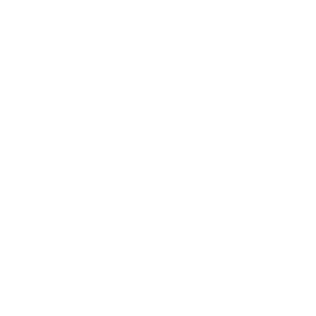 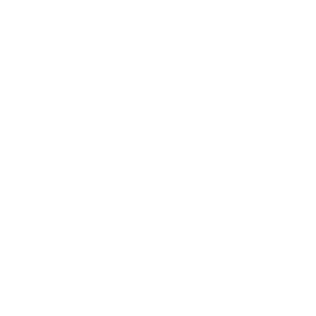 School plan 2015 – 2017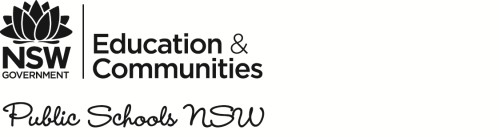 Greenethorpe Public School 2070Planning template – V2.0 [11/11/14]School vision statementSchool contextSchool planning processGreenethorpe Public School aims to provide an education that will develop students intellectually, socially, physically and emotionally. In addition, the school promotes creativity, independent work habits, self- assessment and goal setting. Development of team work and technological skills are also promoted to equip students and staff for an ever changing society. A highly professional and dedicated team work together to provide a balanced, individualized and comprehensive curriculum. The staff,  also strive to provide students with a supportive, safe and tolerant learning environment. The school works in close collaboration with the parent and wider communities to ensure all stakeholders are both informed and involved.Greenethorpe Public School is a small rural school with a growing enrolment. It is situated between Cowra, Grenfell and Young. The school was established in 1903. At present, 25 students are enrolled. The student population is a blend of farming families and village residents. Several families are welfare recipients and experience low socio- economic circumstances. The school has recently been included in the Early Action for Success program. Through this program, the school is provided with an Instructional leader and an additional teacher allocation to deliver tailored interventions in Literacy and Numeracy.  This will support our goal of achieving the Premier’s Priorities.The program also provides a training allocation for teachers to strengthen personalized learning for K-2 students.Parents and community members were invited to be part of the planning process to establish our strategic plan. All families were surveyed and requested to comment on existing circumstances within the school as well as make suggestions for future directions. Successes were celebrated from the previous school plan and shortfalls identified. A committee was formed and met to establish future strategic directions.